ЗАЯВКА НА ПУБЛИКАЦИЮ КНИГИ ** Заявку на публикацию необходимо направить на электронный адрес редакции info@aeterna-ufa.ru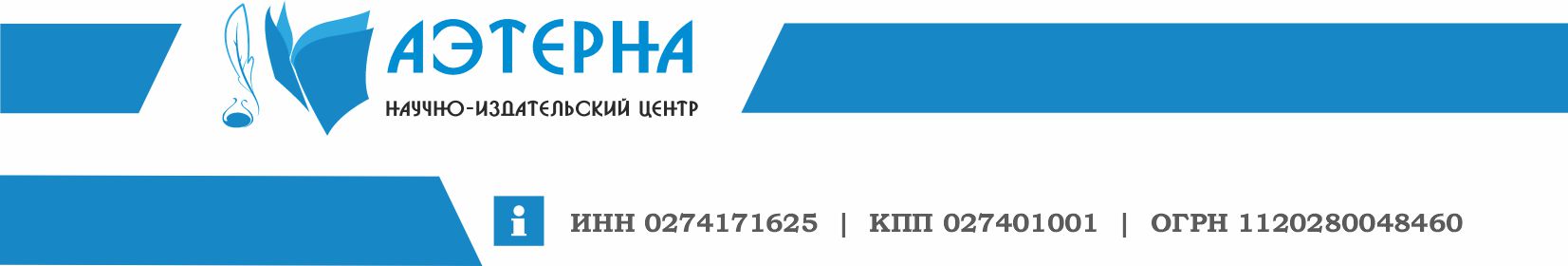 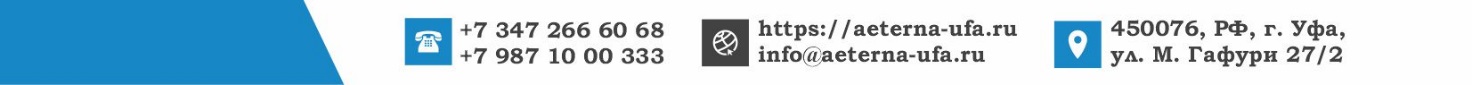 Сведения об изданииСведения об изданииНазвание изданияВид издания (монография, сборник, пособие или иное)Язык изданияКоличество страниц изданияНеобходимый тираж- Минимальный тираж 20 экз. (4 авторских экземпляра и 16 экз. для рассылки в соответствии с Федеральным законом от 29 декабря 1994 г. N 77-ФЗ “Об обязательном экземпляре документов”)Требуется ли верстка? - Да или нет(Если она не требуется, то присланный макет издания должен быть в формате *.pdf)Требуется ли редакторская правка?- Да или нетТребуется ли размещение на портале elibrary.ru?- Да или нетОригинальность - Оригинальность по системе http://www.antiplagiat.ru должна быть не менее 65%.Сведения об авторахСведения об авторахФамилия, имя, отчество - автора, если публикуется авторское издание  -  авторов, если публикуется коллективный труд (коллективная монография / учебное пособие и др.)- ответственного лица, если публикуется сборникКонтактный телефонE-mailПочтовый адрес - Указать ФИО получателя бандероли и адрес доставки (индекс, страна, регион, город, населенный пункт и т.д.)